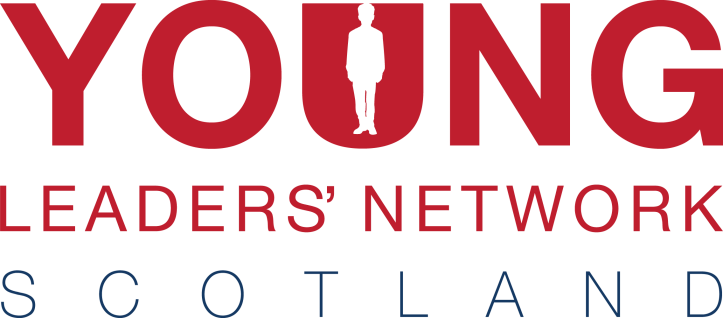 European TripKrakow will be the 2019 destination for the Young Leaders’ Network European excursion.   Rich in history, the southern Polish city is undoubtedly one of Europe’s most beautiful cities.  The four-day, three-night excursion departs Edinburgh on 24th June, returning on the 27th.    Situated close to the Czech border, Krakow is renowned for its well-preserved medieval centre, Jewish quarter and spectacular architecture.  The trip will include excursions to the salt mines, Schindler’s factory and a tour to Auschwitz. Above all, you’ll get the chance to explore an amazing city and surroundings in the company of other BB young leaders from across the country. When? 	24 – 27 June 2019 Who can come?	Registered BB leaders active in BB companies in Scotland aged 18 - 25What do I need?	A valid passport and an interest in seeing new places and meeting new people. Programme	A more detailed itinerary will be shared closer to the time.  However, it’s safe to say we will pack in as much as possible.  Sightseeing, sampling the local cuisine, excursions and even daft team challenges are all in the mix!  There will also be free time for you to do your own exploring. Cost		We have been able to reduce the cost for this three-night, four-day trip to £275.  This will cover return flights to Krakow from Edinburgh, public transport, hotel, breakfast, dinner and insurances.  Interested?		Please get in touch using the details below to register. (Places are very limited so please get in touch as soon as possible)		A £50 non-refundable deposit and booking form are required by Thursday 28th February 2019 at the latest.If you would like some further information or have any questions regarding the trip, please get in touch with Irene Davidson by email irene.davidson@boys-brigade.org.uk or by calling 01324 562008. Participant’s  Details:Christian Name: ___________________ Surname: _________________  Date of Birth: _______________Company:_________________________________________________________Address: ___________________________________________________________________________________________________________________________________________________________________________________________________________________________________  Postcode: ________________Tel No:  Daytime: _______________  Evening: __________________  Mobile: ______________________Email address: _______________________________________________________________________________PLEASE COMPLETE ACCURATELY AND CAREFULLY AS DETAILS USED FOR FLIGHT BOOKINGSPlease return completed form, together with the required payment to:The Boys’ BrigadeCarronvale HouseCarronvale RoadLarbertFK5 3LHPlease make cheques payable ‘The Boys’ Brigade’Alternatively, you can email forms to irene.davidson@boys-brigade.org.uk For Office UseFor Office UseDate recd.Ref. No.Bal. paidPayment Details:                                                                                                                                           Please √Payment Details:                                                                                                                                           Please √I enclose a cheque for £50 being a non-returnable deposit for the Krakow trip The balance to be paid, no later than 30th May 2019.  Payments can be made in instalments. Total cost of trip is £275 Please charge £________ to my Visa/Mastercard – details belowI will make a payment over the phone.  (01324 562008 – option 1) Visa/ Mastercard: _____/_____/_____/_____     Expiry Date: _____/_____    Security Code ______ (3 digit number from signature strip on reverse of card)Name and Address (if different from above): ___________________________________________________________________________________________________ Postcode: __________________Signature:____________________________________________ Date:______________________Visa/ Mastercard: _____/_____/_____/_____     Expiry Date: _____/_____    Security Code ______ (3 digit number from signature strip on reverse of card)Name and Address (if different from above): ___________________________________________________________________________________________________ Postcode: __________________Signature:____________________________________________ Date:______________________